Инвестиционная площадка № 67-10-46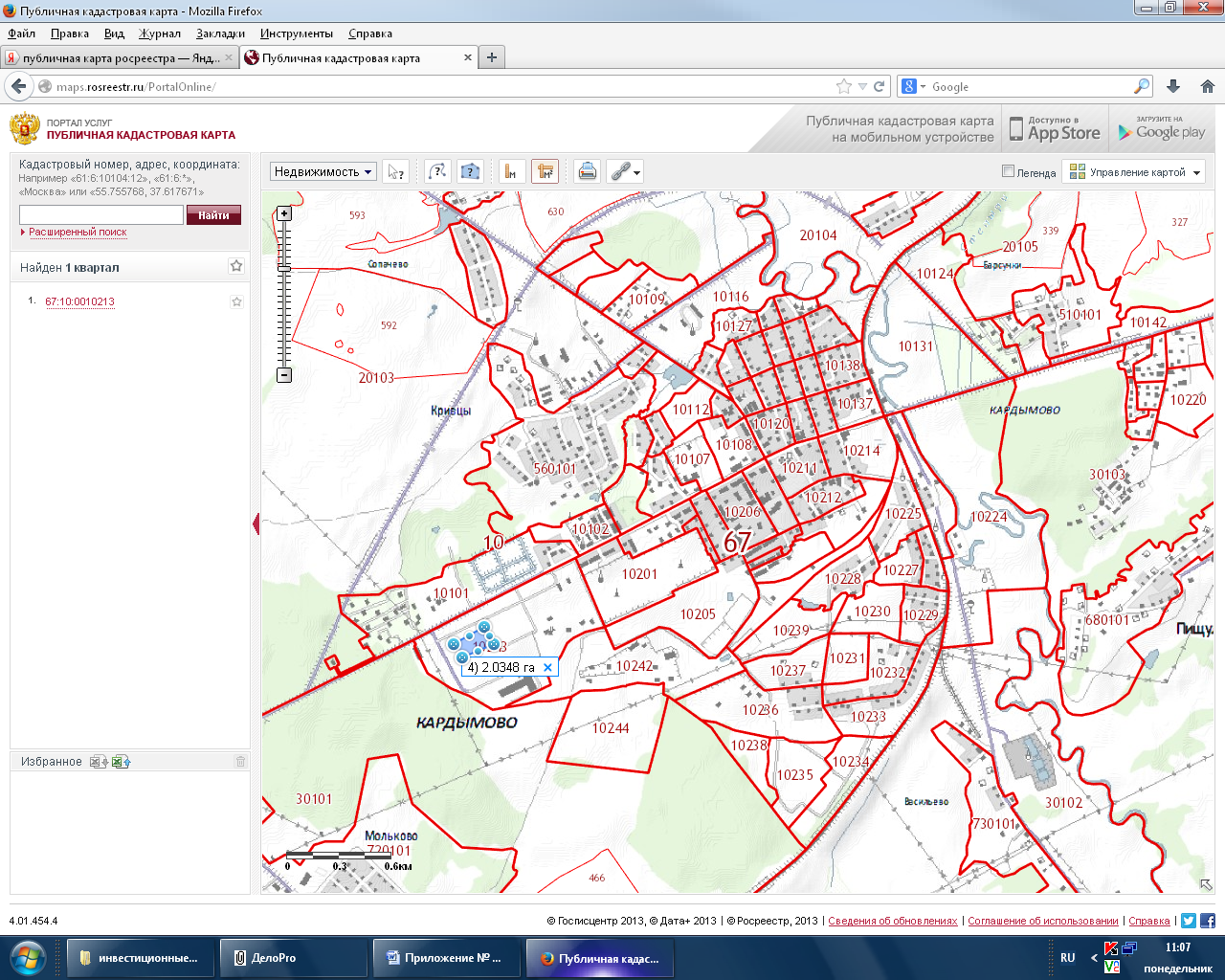 1. Месторасположение:- Смоленская область, п. Кардымово, ул. Ленина;- расстояние до г. Москвы: 350 км;- расстояние до г. Смоленска: 35 км;- расстояние п. Кардымово 600 км.2. Характеристика участка:- площадь – 2 га;-категория земель – земли населенных пунктов;- форма собственности – частная3. Подъездные пути:- 600 м от дороги с асфальтовым покрытием Кардымово – Смоленск- 1,5 км до Ж/Д Москва – Западная Европа (ст. Кардымово);4. Инженерные коммуникации:- газоснабжение – есть- электроснабжение – есть-  водоснабжение – есть5. Условия предоставления:аренда, выкуп